Директору ИДДОТ.А. Шиндиной  От ассистента кафедры ВМССА.Н. ЗейнаСлужебная запискаВыражаю свое согласие на размещение видеороликов с моим участием в открытом доступе на сайте ФГБОУ ВО НИУ МЭИ  - https://mpei.ru для демонстрации образовательной деятельности.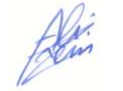 Ассистент кафедры ВМСС _____________________ Зейн А.Н.